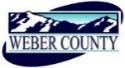 PUBLIC NOTICE 	is hereby given that the Board of Commissioners of Weber County, Utah will hold a regular commission meeting in the Commission Chambers of the Weber Center, 2380 Washington Boulevard, Ogden, Utah, commencing at 10:00 a.m. on Tuesday, the 30th day of July, 2019.The agenda for the meeting consists of the following:Welcome- Commissioner JenkinsInvocation-  Pledge of Allegiance-  Taylor ChristensenThought of the Day-  Commissioner HarveyPublic Comments- (Please limit comments to 3 minutes)Consent Items-Request for approval of warrants #1902-1913 and #441388-441611 in the amount of $814,314.57.Request for approval of purchase orders in the amount of $406,958.78.Request for approval of a new beer license. Request for approval to set the date of August 6, 2019 at 10:00 a.m. for a public hearing regarding amendments to the operating and capital budget of Weber County for the 2019 calendar year.Action Items-Request for approval of a Cooperative Agreement by and between Weber County and Utah Department of Natural Resources, Division of Wildlife Resources for Weber County to control Phragmites in wetland areas throughout the county. Presenter: Taylor ChristensenRequest for approval of a contract by and between Weber County and Yoguinea to have guinea pig yoga at the 2019 Weber County Fair.Presenter: Ashton WilsonRequest for approval of a contract by and between Weber County and Amanda Hoesel for a judge of the Fiesta 4-H Youth Horse show during the 2019 Weber County Fair. Presenter: Ashton WilsonRequest for approval of Inter-local Agreements by and between Weber County and the following entities:Huntsville TownMarriott-Slaterville CityUintah CityWashington Terrace CityPresenter: Sharlott SutherlandPublic Hearing-Request for a motion to adjourn the public meeting and convene public hearings. Public hearing to consider and take action on File ZTA 2019-04, a request to amend the land use code to update provisions related to culinary and secondary water requirements in a subdivision. This proposal affects Titles 101, 106, and 108 of the Land Use Code. It may also affect other titles to offer related administrative edits.Presenter: Charlie EwertPublic hearing to consider and take action on ZTA 2019-07, a proposal to amend Titles 101, 102, and 108 of the Land Use Code to clarify and update provisions related to enforcement of the land use code, and to add junk and refuse standards.Presenter: Charlie EwertPublic hearing to consider and take action on a request to apply the Solar Overlay Zone to property located at approximately 1700 S 7500 W., and to consider a development agreement for the same. Decision on ordinance applying the Solar Overlay Zone to property located at approximately 1700 S 7500 W.Decision on a Development Agreement between Weber County and Little Mountain Solar, LLC.Presenter: Charlie EwertPublic comments (Please limit comments to 3 minutes) Request for a motion to adjourn public hearings and reconvene public meeting. Action on public hearings.H2-	Request for approval to amend the land use code to update provisions related to culinary and secondary water requirements in a subdivision. This proposal affects Titles 101, 106, and 108 of the Land Use Code. It may also affect other titles to offer related administrative edits, (ZTA 2019-04).Presenter: Charlie EwertH3-	Request for approval of a proposal to amend Titles 101, 102, and 108 of the Land Use Code to clarify and update provisions related to enforcement of the land use code, and to add junk and refuse standards, (ZTA 2019-07).	Presenter: Charlie EwertH4-	Request for approval of an Ordinance and a Development Agreement to apply the Solar Overlay Zone to property located at approximately 1700 S. 7500 W.	Presenter: Charlie EwertCommissioner Comments-Adjourn-CERTIFICAT OF POSTINGThe undersigned duly appointed Executive Assistant in the County Commission Office does hereby certify that the above notice and agenda  were posted as required by law this 26th day of July 2019.							_______________________________							Shelly HalacyIn compliance with the Americans with Disabilities Act, persons needing auxiliary services for these meetings should call the Weber County Commission Office at 801-399-8405 at least 24 hours prior to the meeting. This meeting is streamed live.Information on items presented can be found at:   http://www.webercountyutah.gov/upload/main.php